VET IN SCHOOLS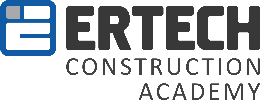 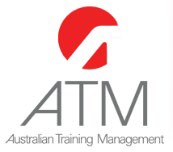 Student Details FormPLEASE SUBMIT COMPLETED FORM TO:  Tracey Loughnan by August 30th 2019.Please complete the form using an X in the appropriate boxes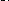 PROGRAMPROGRAMName of Program: Campus:Delivery Days:Certificate II in Civil Construction (RII20715)Ertech Construction Academy (52 Harrow Street, West Swan) Year 11 Thursday (Terms 1-4)	Year 12 Friday (Terms 1-3)STUDENT DETAILSSTUDENT DETAILSSurname:Given Names:Current School: (if applicable)Year commencing program:USI Number:MEDICAL CONDITIONSMEDICAL CONDITIONSDo you have any medical conditions?	Yes: ☐	No: ☐Do you have any allergies?	Yes: ☐	No: ☐Do you have any medical conditions?	Yes: ☐	No: ☐Do you have any allergies?	Yes: ☐	No: ☐If yes, please provide additional details:If yes, please provide additional details:SCHOOL – EDUCATION DETAILSSCHOOL – EDUCATION DETAILSYear commencing the VETIS Program:	Year 11: ☐	Year 12: ☐Year commencing the VETIS Program:	Year 11: ☐	Year 12: ☐SCSA Student Number:Current School:   Mindarie Senior CollegeVET Coordinator’s Name  Tracey LoughnanVET Coordinator’s Email  Tracey.loughnan@education.wa.edu.auPhone:  9304 5813SCHOOL RESULTSSCHOOL RESULTSPlease attach a copy (no originals) of your latest school report (applications without a school report will not be considered)You may include any other information you think necessary to support your application (eg: references) Report attached:	Yes: ☐Please attach a copy (no originals) of your latest school report (applications without a school report will not be considered)You may include any other information you think necessary to support your application (eg: references) Report attached:	Yes: ☐PARENT / GUARDIAN DETAILS (This contact will be used for all correspondence)PARENT / GUARDIAN DETAILS (This contact will be used for all correspondence)Full Name:Address:Daytime phone number:Mobile:Email address:APPLICANT AGREEMENTAPPLICANT AGREEMENTI certify that the above information is true and correct, that I understand the requirements of this program and I am prepared to commit to participate in this program if selected.I certify that the above information is true and correct, that I understand the requirements of this program and I am prepared to commit to participate in this program if selected.Applicant signature:Date:PARENT / GUARDIAN AGREEMENTPARENT / GUARDIAN AGREEMENTI certify that the above information is true and correct, that I understand the requirements for fees payable to participate in this program if our child is selected.I certify that the above information is true and correct, that I understand the requirements for fees payable to participate in this program if our child is selected.Applicant signature:Date:SCHOOL REFERENCE (To be completed by the Principal, Deputy Principal or VET Coordinator)SCHOOL REFERENCE (To be completed by the Principal, Deputy Principal or VET Coordinator)We support this application and endorse the student as being "work ready" and meeting the academic requirements of the program.Yes: ☐	No: ☐	Yes, with reservation: ☐Please provide comments of the school’s support or otherwise of this application:DWe support this application and endorse the student as being "work ready" and meeting the academic requirements of the program.Yes: ☐	No: ☐	Yes, with reservation: ☐Please provide comments of the school’s support or otherwise of this application:DAuthorised School Signature:Position:DateSTUDENT  ENROLMENT FORMSTUDENT  ENROLMENT FORMSTUDENT  ENROLMENT FORMSTUDENT  ENROLMENT FORMTo the Student: Please complete and sign this form. By signing you agree that you may be contacted by the Department of Education and Training and asked to participate in one or more surveys about this training program.To the Student: Please complete and sign this form. By signing you agree that you may be contacted by the Department of Education and Training and asked to participate in one or more surveys about this training program.First NamesSurnameTo the Student: Please complete and sign this form. By signing you agree that you may be contacted by the Department of Education and Training and asked to participate in one or more surveys about this training program.To the Student: Please complete and sign this form. By signing you agree that you may be contacted by the Department of Education and Training and asked to participate in one or more surveys about this training program.AddressTo the Student: Please complete and sign this form. By signing you agree that you may be contacted by the Department of Education and Training and asked to participate in one or more surveys about this training program.To the Student: Please complete and sign this form. By signing you agree that you may be contacted by the Department of Education and Training and asked to participate in one or more surveys about this training program.Suburb/TownTo the Student: Please complete and sign this form. By signing you agree that you may be contacted by the Department of Education and Training and asked to participate in one or more surveys about this training program.To the Student: Please complete and sign this form. By signing you agree that you may be contacted by the Department of Education and Training and asked to participate in one or more surveys about this training program.PostcodePhoneSignatureDateWhat is your birth date?Birth DateOf the following categories which bestOf the following categories which bestOf the following categories which bestOf the following categories which bestOf the following categories which bestTo get a jobDescribes your main reasonTo develop my existing businessTo develop my existing businessTo develop my existing businessWhat is your sex?MaleUndertaking this training program?Undertaking this training program?Undertaking this training program?Undertaking this training program?Undertaking this training program?To start my own businessTo start my own businessFemale(tick one box only)To try for a different careerTo try for a different careerTo get a better job or promotionTo get a better job or promotionTo get a better job or promotionTo get a better job or promotionTo get a better job or promotionTo get a better job or promotionTo get a better job or promotionTo get a better job or promotionTo get a better job or promotionTo get a better job or promotionTo get a better job or promotionWhat is your highest completed school year?What is your highest completed school year?Completed Year 12Completed Year 12It was a requirement for my jobIt was a requirement for my jobIt was a requirement for my job(tick one box)Completed Year 11Completed Year 11I wanted extra skills for my jobI wanted extra skills for my jobI wanted extra skills for my jobCompleted Year 10Completed Year 10To get into another course of studyTo get into another course of studyTo get into another course of studyTo get into another course of studyTo get into another course of studyTo get into another course of studyTo get into another course of studyCompleted Year 9Completed Year 9For personal interest and self-developmentFor personal interest and self-developmentFor personal interest and self-developmentFor personal interest and self-developmentFor personal interest and self-developmentFor personal interest and self-developmentFor personal interest and self-developmentCompleted Year 8 or lowerCompleted Year 8 or lowerCompleted Year 8 or lowerOther reasonsOther reasonsDid not go to schoolDid not go to schoolDid not go to schoolDid not go to schoolDid not go to schoolDid not go to schoolDid not go to schoolDid not go to schoolDid not go to schoolDid not go to schoolDid not go to schoolIn which country were you born?AustraliaIn what year did you complete the above schoolIn what year did you complete the above schoolYearOther – please specifyOther – please specifyAre you currently attending secondary school?Are you currently attending secondary school?YesDo you speak a language other thanDo you speak a language other thanDo you speak a language other thanDo you speak a language other thanDo you speak a language other thanNo, English onlyNo, English onlyNoEnglish at home?Yes, other – please specifyYes, other – please specifyYes, other – please specifyHave you successfully completed any of the followingHave you successfully completed any of the followingHave you successfully completed any of the followingYesAre you an Aboriginal or Torres StraitAre you an Aboriginal or Torres StraitAre you an Aboriginal or Torres StraitAre you an Aboriginal or Torres StraitAre you an Aboriginal or Torres StraitNoQualifications?NoIslander origin? (tick one box only)Islander origin? (tick one box only)Islander origin? (tick one box only)Islander origin? (tick one box only)Islander origin? (tick one box only)Yes, AboriginalYes, AboriginalYes, Torres Strait IslanderYes, Torres Strait IslanderYes, Torres Strait IslanderYes, Torres Strait IslanderYes, Torres Strait IslanderYes, Torres Strait IslanderYes, Torres Strait IslanderYes, Torres Strait IslanderYes, Torres Strait IslanderYes, Torres Strait IslanderYes, Torres Strait IslanderIf YES tick any applicable boxesBachelor Degree or Higher DegreeBachelor Degree or Higher DegreeBachelor Degree or Higher DegreeYes both Aboriginal and Torres StraitYes both Aboriginal and Torres StraitYes both Aboriginal and Torres StraitYes both Aboriginal and Torres StraitYes both Aboriginal and Torres StraitYes both Aboriginal and Torres StraitYes both Aboriginal and Torres StraitAdvanced Diploma or AssociateAdvanced Diploma or AssociateAdvanced Diploma or AssociateAdvanced Diploma or AssociateAdvanced Diploma or AssociateAdvanced Diploma or AssociateAdvanced Diploma or AssociateAdvanced Diploma or AssociateAdvanced Diploma or AssociateAdvanced Diploma or AssociateAdvanced Diploma or AssociateDiploma (or Associate Diploma)Diploma (or Associate Diploma)Diploma (or Associate Diploma)Do you consider yourself to have a disability,Do you consider yourself to have a disability,Do you consider yourself to have a disability,Do you consider yourself to have a disability,Do you consider yourself to have a disability,Do you consider yourself to have a disability,YesCertificate IV (or Advanced Certificate/Technician)Certificate IV (or Advanced Certificate/Technician)Certificate IV (or Advanced Certificate/Technician)Certificate IV (or Advanced Certificate/Technician)Impairment or long term condition?Impairment or long term condition?Impairment or long term condition?Impairment or long term condition?Impairment or long term condition?NoCertificate III (or Trade Certificate)Certificate III (or Trade Certificate)Certificate III (or Trade Certificate)Certificate III (or Trade Certificate)Certificate III (or Trade Certificate)Certificate III (or Trade Certificate)Certificate III (or Trade Certificate)Certificate III (or Trade Certificate)Certificate III (or Trade Certificate)Certificate III (or Trade Certificate)Certificate III (or Trade Certificate)Certificate IICertificate IIIf YES, please indicate the areas ofIf YES, please indicate the areas ofIf YES, please indicate the areas ofIf YES, please indicate the areas ofIf YES, please indicate the areas ofHearing/DeafHearing/DeafCertificate ICertificate IImpairment or long term condition.Impairment or long term condition.Impairment or long term condition.Impairment or long term condition.Impairment or long term condition.PhysicalCertificates other than the aboveCertificates other than the aboveCertificates other than the above(you may indicate more than one area)(you may indicate more than one area)(you may indicate more than one area)(you may indicate more than one area)(you may indicate more than one area)IntellectualLearningHow well do you speak English?Very wellMental IllnessMental IllnessWellAcquired brain impairmentAcquired brain impairmentNot wellVisionNot at allMedical ConditionMedical ConditionOther